Christ Lutheran ChurchWeek at a GlanceOctober 22 – October 29Today, October 229:30am         Worship -In Person & Live Streamed, 11:00am       Special Congregational Meeting (Social Hall)5:00pm         OAMonday, October 23No Events PlannedTuesday, October 249:00am          Cover G’s Quilting6:00pm          HROC Prayer Meeting (Narthex)Wednesday, October 259:45am         Bible Study (Zoom format)6:30pm         Women’s Bible Study (Adult Lounge)7:00pm         Greater Long Beach Church (Social Hall)Thursday, October 2610:00am       Keillor Book Study (Hof’s Hut, Bellflower Bl.)6:00pm         OA Book Club (Adult lounge)6:00pm         Guide Dogs Puppy Class (Sanctuary)7:00pm         Choir Rehearsal (Sanctuary)Friday, October 27No Events PlannedSaturday,  October 28No Events PlannedSunday, October 29 Reformation Sunday8:30am         Red Cross Blood Drive9:30am         Worship-In Person & Live Streamed,11:00am       Reformation Celebration/Oktoberfest5:00pm         OAAltar flowers can be sponsored in honor or memory of loved ones or in thanksgiving for special occasions. The flower chart is on the door of the Usher’s Room in the Narthex.  Each arrangement sponsored is $40.  Please make your check out to Christ Lutheran and place in the offering plate. Thank you so much. If you requested flowers in the past 2-3 months and haven’t sent in poayment, please do so as soon as you can.We will have a special congregation meeting for the Call Committee and the Council to present us with the candidate they recommend as our new pastor.  At this meeting, everyone will hear about our candidate: their background, experience, and all of the reasons that we believe we have found our match!  Following the presentation of this information, there will be two votes: 1) to accept this candidate and present a formal call and 2) if approved then we vote on the recommended compensation package.  Our Stewardship program will begin next month, and Commitment Sunday will be on November 19th. We will bring our 2024 pledges to the altar and celebrate with a brunch after church. Please mark your calendars and watch for information arriving soon.Altar Guild Training/Refresher Saturday, November 4 at 10am all current altar guild members and anyone interested in finding out what is entailed in assisting with sanctuary preparation, are requested to come to the sanctuary.  We want to be certain that everyone is setting up the same way for the possible arrival of our new pastor.New members will be received on Sunday, November 12 during worship. Please contact Pastor Laurie in the church office if you are interested in membership here at Christ Lutheran or have any questions.This morning’s worship assistants:Assisting Minister: Ron NelsonReader: Bryce Bonilla-HaennCommunion Assistants: Robin Black, Lisa Cottrell,  Joyce CarterAltar Guild: Valerie WeiselGreeters: Linda McGee Coffee Cart: Connections (In Social Hall)Ushers: Matt Green, Andy Trost Thank you allThe Healing Power of the Holy SpiritWe pray for:Members at Home or in Care Centers:  Laurie Ennen, Ione Marchael, Sydney Nichols, and Frances Willms.  Those struggling with illness or other concerns: Don Darnauer, Judy Haenn, Daniel Howard, Kathy Klute-Nelson, Karen Koch, Jeff Rodrigues,  Bary & Janice Schlieder,  Kurt Weisel, Rich Williams, Gary & Linda Zimmerman.*Family & Friends: Carolina,  Chad, Barrett,  Michael, Noah, Lois Brown, Zach Burkard,  Byron, Charlie and David Corm, Mary Croes, Denise Davis, Tamara Fitzgerald, Brechin Flournoy, Gina Barvy Fournier, Alberta Gray, Cindy Gray, Kylie & Crystal Huber, Doris Jung, Barb Korsmo,  Katrina Lahr, Sue Lance, Ronda Lynn, Farnaz Perl, Paula Pettit, Paul Perencevic, Kristina & Scott Randolph, Sharry Reed, Tom Sievers, Marie Spangler,  Von, Vicki Thompson, Jessica and Jenny West. *Names are included on the prayer list for 30 days unless specific requests are made through the office.We also pray for the ongoing work of: + Christ Lutheran’s Pastoral Call Committee + Linda Gawthorne among the Kogi people of Colombia  + First responders who provide safety, security, and care + Those serving in our nation's military, especially: Samuel Brown, Ryan Dorris,      Morgan Llewellyn, Johnny Luna, Jim Reeder, Steven, Brina and Michael      Navarro. Please provide us with  names of  those you wouldlike to include in these prayers. + Congregations of the Greater Long Beach Conference.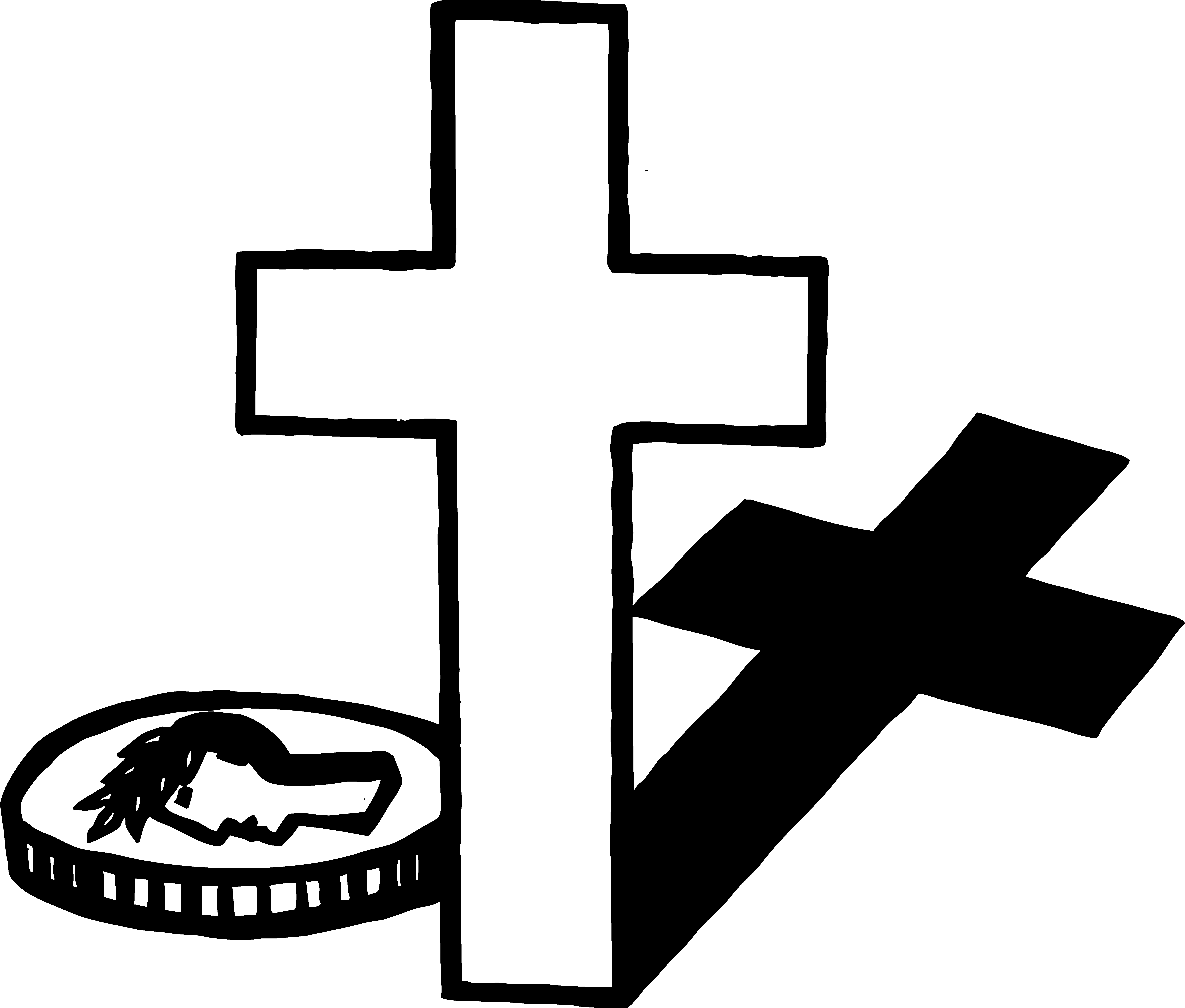 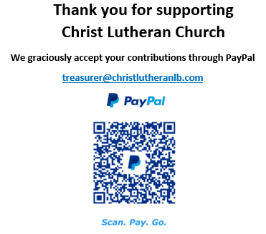 